Na  temelju članka  57.  Poslovnika  Općinskog  vijeća  Općine  Ernestinovo (Službeni  glasnik Općine Ernestinovo, broj 2/21 ) sazivam 14.  SJEDNICU  OPĆINSKOG  VIJEĆAOPĆINE  ERNESTINOVOkoja će se održati dana  15. srpnja 2022.  (petak) s  početkom u 18.00  sati  u  vijećnici  Općine  Ernestinovo,  u  Ernestinovu,  V.  Nazora  64  te  predlažem  sljedećiDnevni redUsvajanje zapisnika sa  13. sjednice VijećaDonošenje Odluke o socijalnoj skrbi Općine  ErnestinovoDonošenje Odluke o pozitivnom mišljenju na Nacrt komunikacijske strategijeDonošenje Odluke o davanju prethodne suglasnosti na Statut DV OgledalceU slučaju   nemogućnosti  dolaska   na  sjednicu, molimo  Vas da o  tome  obavijestite Jedinstveni upravni odjel OE,  na  tel.: 270-226Predsjednik Općinskog          									Vijeća								Krunoslav DragičevićPRILOG:Zapisnik sa  13. sjednice VijećaPrijedlog Odluke o socijalnoj skrbi Općine  ErnestinovoPrijedlog Odluke o pozitivnom mišljenju na Nacrt komunikacijske strategijePrijedlog Odluke o davanju prethodne suglasnosti na Statut DV Ogledalce,(Uvid u materijale dostupan je na : https://www.ernestinovo.hr/sluzbeni-dio/opcinsko-vijece-2017-2020/ )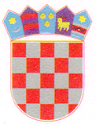 REPUBLIKA HRVATSKAOsječko-baranjska  županijaOpćina  ErnestinovoOpćinsko vijećeKLASA: 021-05/22-01/7URBROJ: 2158-19-01-22-1Ernestinovo,  11. srpnja  2022.